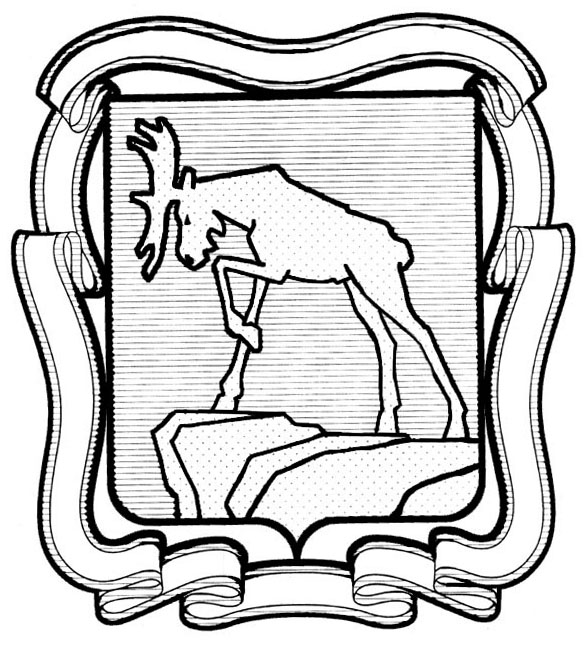 СОБРАНИЕ ДЕПУТАТОВ МИАССКОГО ГОРОДСКОГО ОКРУГА                                                         ЧЕЛЯБИНСКАЯ ОБЛАСТЬ     ШЕСТЬДЕСЯТ ЧЕТВЕРТАЯ СЕССИЯ СОБРАНИЯ  ДЕПУТАТОВ МИАССКОГО ГОРОДСКОГО ОКРУГА ПЯТОГО СОЗЫВАРЕШЕНИЕ №15от  28.08.2020 г.Рассмотрев предложение Председателя Собрания депутатов Миасского городского округа Е.А. Степовика о внесении изменений в Решение Собрания депутатов Миасского городского округа  от 22.09.2017 г. №6 «Об  утверждении Положения «О размере и порядке возмещения расходов, связанных с осуществлением полномочий депутатов Собрания депутатов Миасского городского округа»,  учитывая рекомендации постоянной комиссии  по вопросам законности, правопорядка и местного самоуправления, в соответствии с Законом Челябинской области  от 27.03.2008 г. №245-ЗО (ред. от 05.04.2016) «О гарантиях осуществления полномочий депутата, члена выборного органа местного самоуправления, выборного должностного лица местного самоуправления», руководствуясь Федеральным законом от 06.10.2003 г. №131-ФЗ «Об общих принципах организации местного самоуправления в Российской Федерации» и Уставом Миасского городского округа,  Собрание депутатов  Миасского городского округаРЕШАЕТ:1. Внести следующие изменения в Решение Собрания депутатов Миасского городского округа  от 22.09.2017 г. №6 «Об  утверждении Положения «О размере и порядке возмещения расходов, связанных с осуществлением полномочий депутатов Собрания депутатов Миасского городского округа» (далее - Решение), а именно:1) в подпункте 11 пункта 11 исключить слова:«- расходы по изготовлению и установке элементов благоустройства на избирательном округе;- другие расходы, не предусмотренные настоящим Положением».2) пункт 16 дополнить абзацем вторым следующего содержания:«Не подлежат возмещению расходы на аренду помещения для размещения приемной депутата Собрания депутатов в случаях, когда договор аренды заключен с юридическим лицом, учредителем, соучредителем, участником, директором которого является сам депутат Собрания депутатов, его близкие родственники,  супруга (супруг). 3) в пункте 9 приложения к Положению «О размере и порядке возмещения расходов, связанных с осуществлением полномочий депутатов Собрания депутатов Миасского городского округа» исключить строки: 2. Настоящее Решение опубликовать в установленном порядке.3. Контроль исполнения настоящего Решения возложить на комиссию по вопросам законности, правопорядка и местного самоуправления.Председатель Собрания депутатов Миасского городского округа                                                                                     Е.А. Степовик                                                             Глава Миасского городского округа                                                                            Г.М. Тонких- Расходы по изготовлению и установке элементов благоустройства на избирательном округе. - Другие расходы